6-12 CCSS & Smarter Balanced MathematicsKey Shifts to ClaimsPresenter:Brian Graham, TOSACamas School DistrictBrian.graham@camas.wednet.eduContrasting the Claims-Middle School-Expressions and EquationsInstructions: Individually review the items below that have been written for the middle school domain Expressions and Equations. Review them with a partner by claim number. Be prepared to respond to the following questions: 1. What are the differences in the way the problems are written by claim? 2. How does the focus on the four claims change the way you instruct and assess students in the classroom?Claim 1: Examples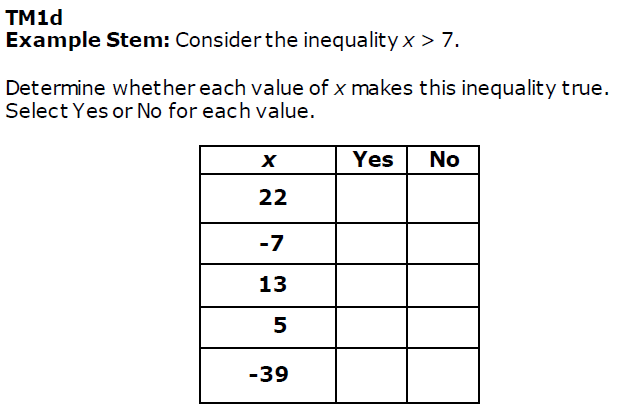 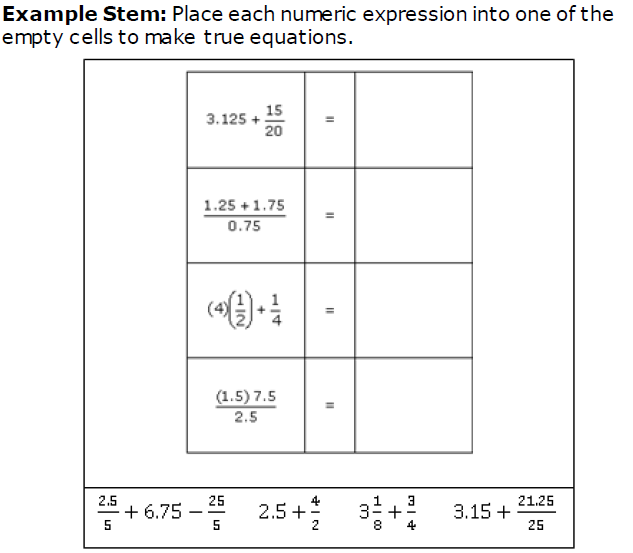 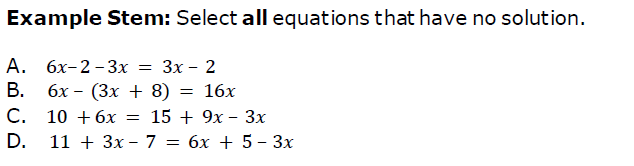 Claim 2: Examples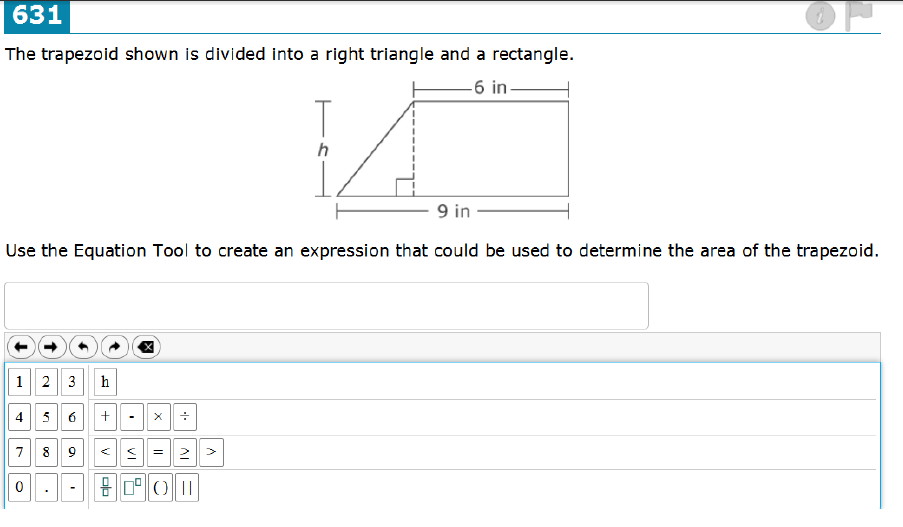 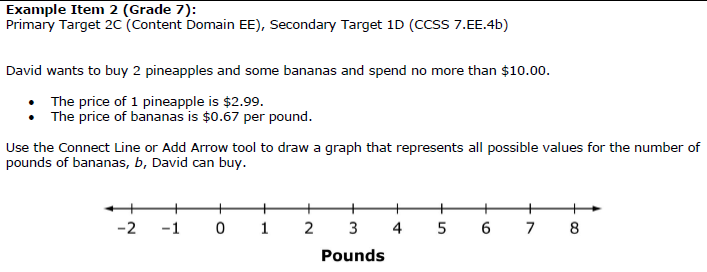 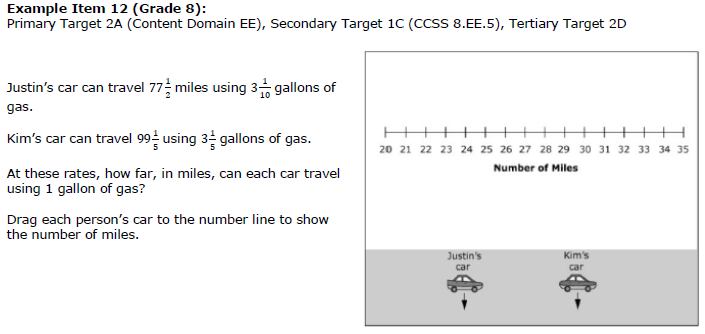 Claim 3 Examples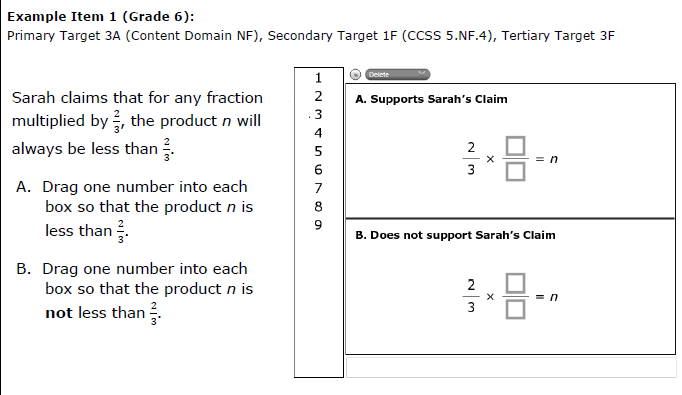 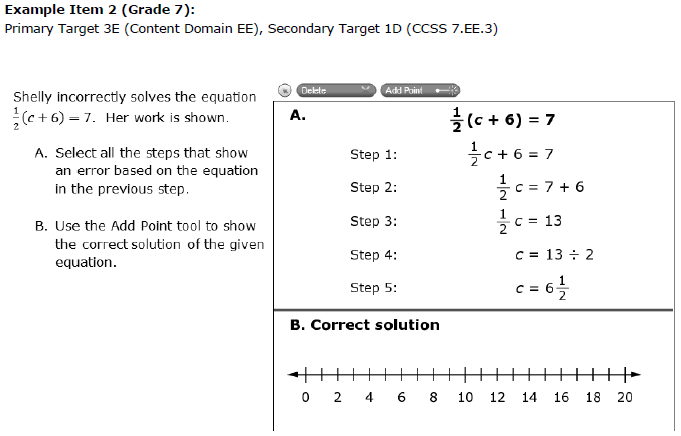 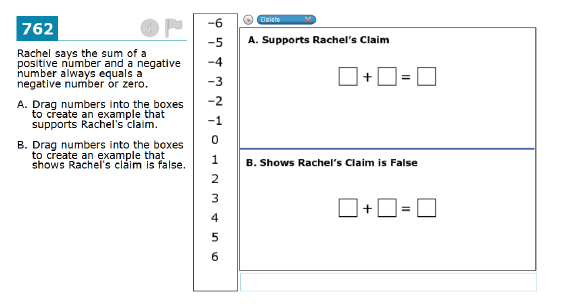 Claim 4 Examples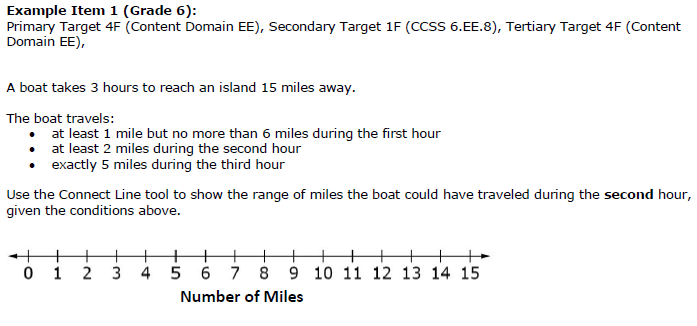 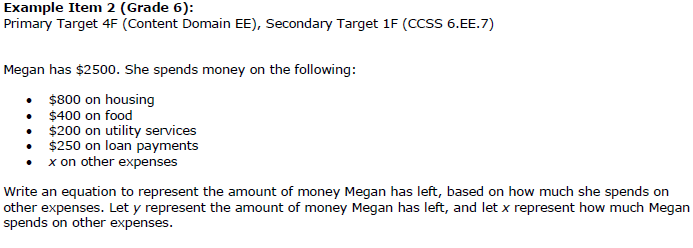 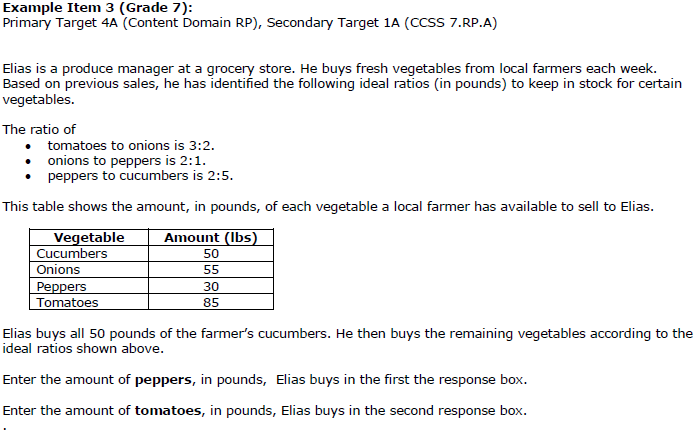 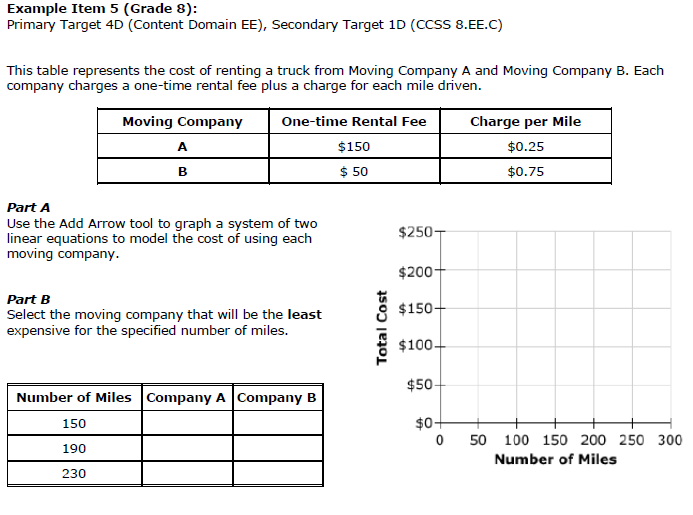 Contrasting the Claims-HS-FunctionsInstructions: Individually review the items below that have been written for the domain high school Functions. Review them with a partner by claim number. Be prepared to respond to the following questions: 1. What are the differences in the way the problems are written by claim? 2. How does the focus on the four claims change the way you instruct and assess students in the classroom?Claim 1: Examples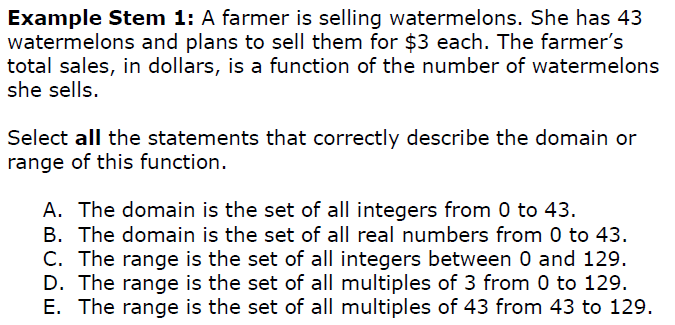 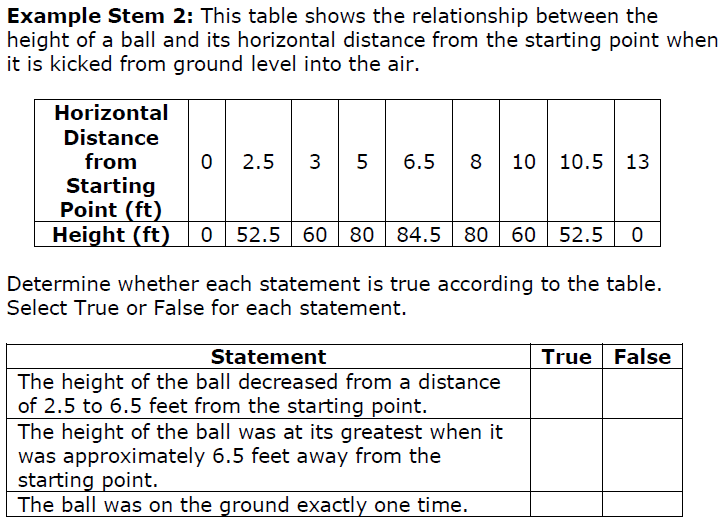 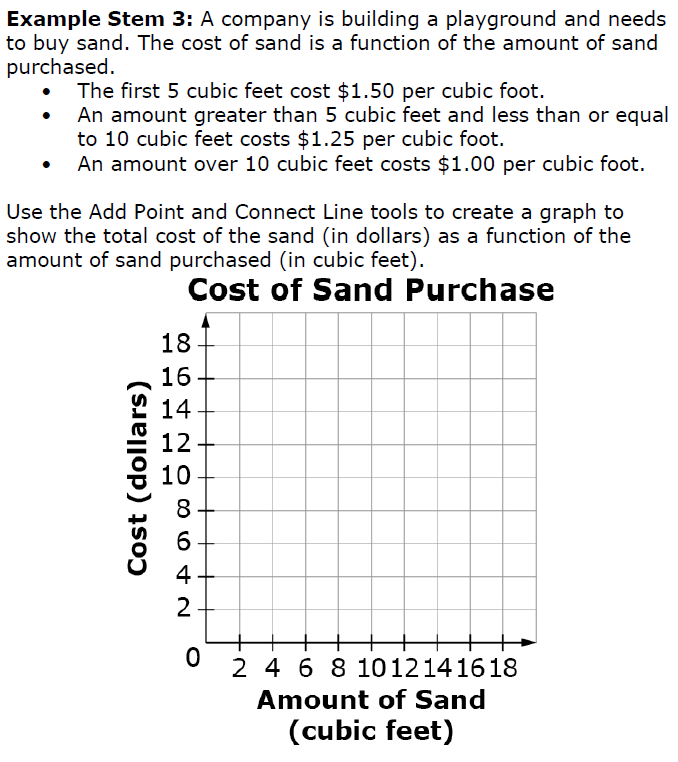 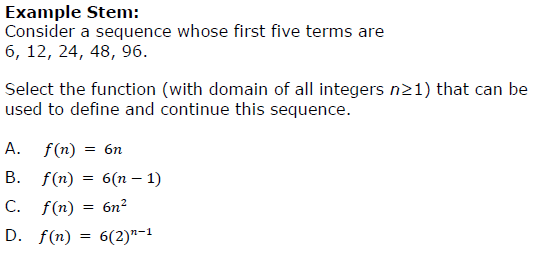 Claim 2: Examples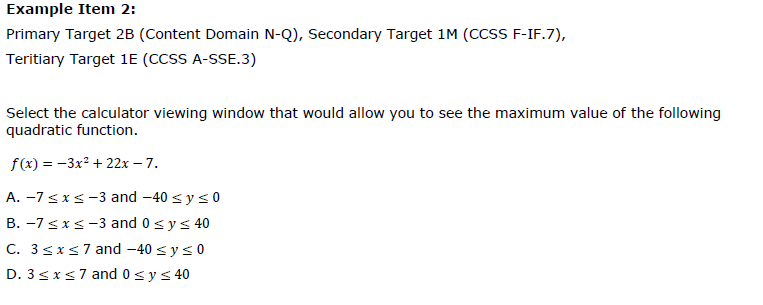 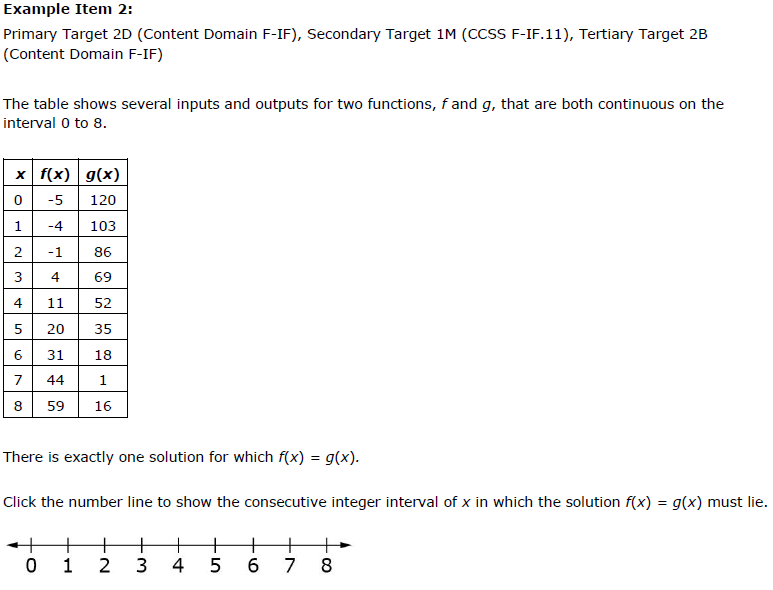 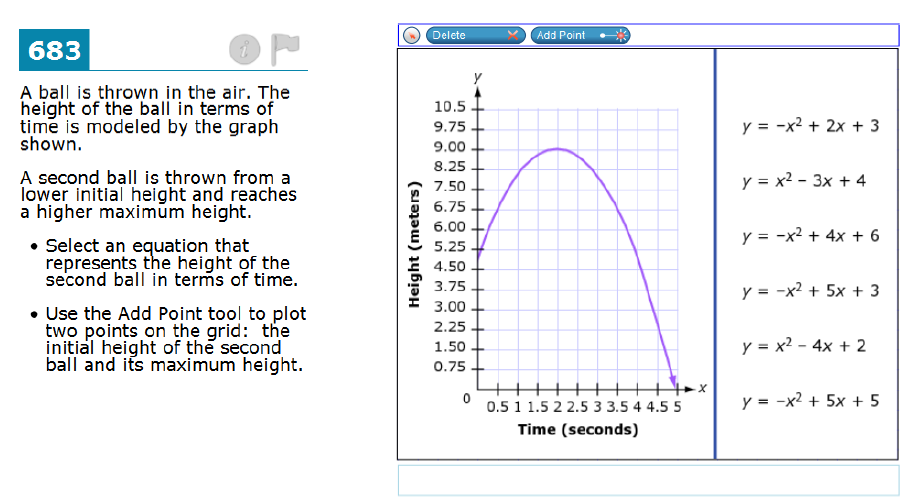 Claim 3 Examples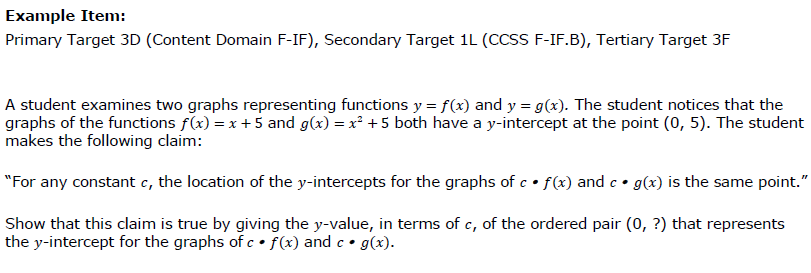 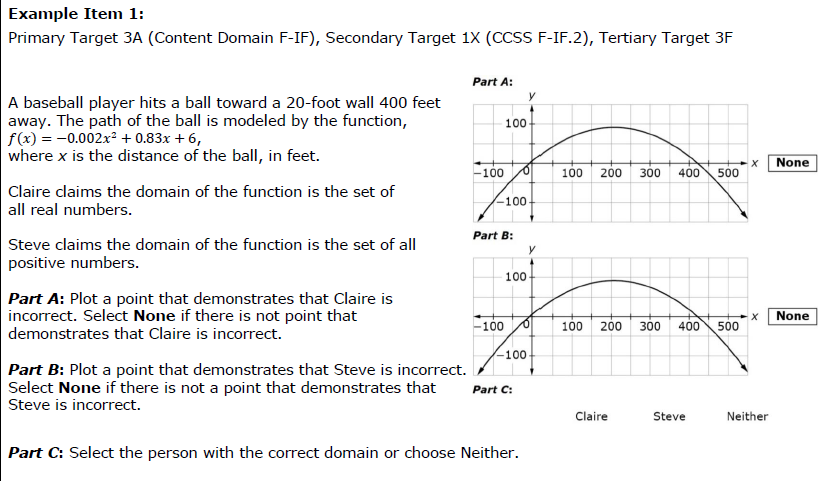 Claim 4 Examples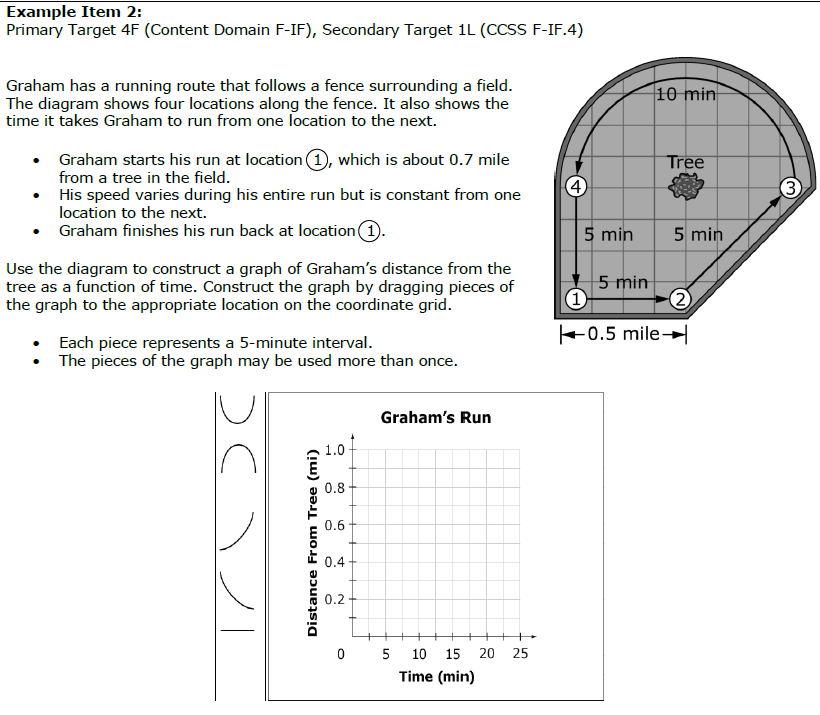 Item Types Activity – Middle School & High SchoolReview the ‘Item Type’ worksheet and talk to a partner about these questions. Be prepared to share your discussion:What implications do these item types have, if any, on your instruction and assessment of students?What resources do you have that might allow you to create similar items and imbed them in instruction and assessment?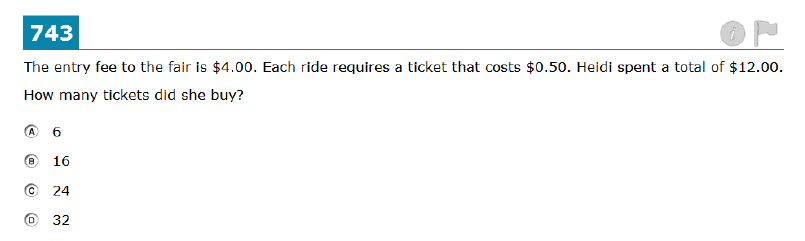 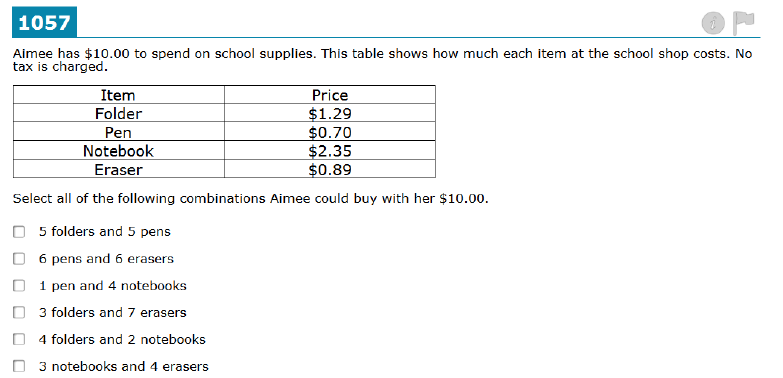 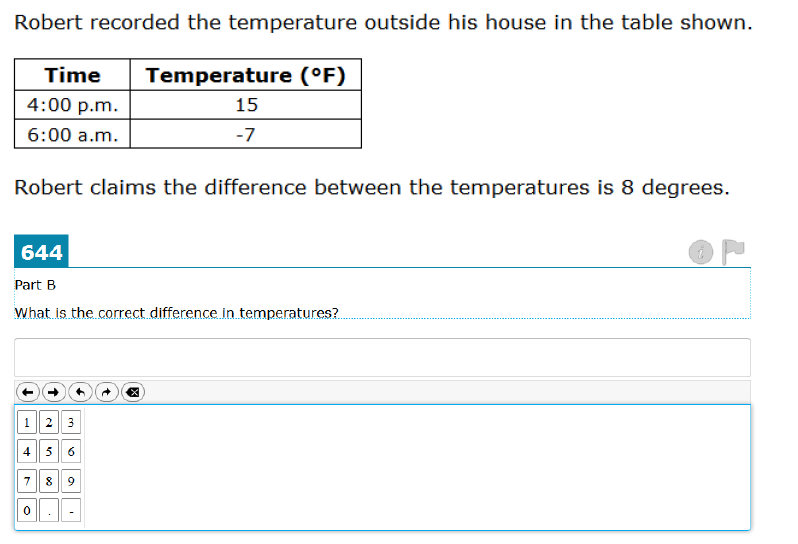 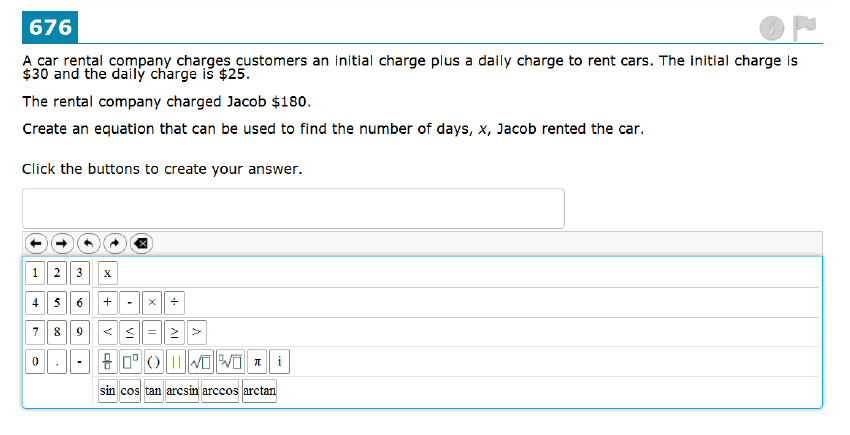 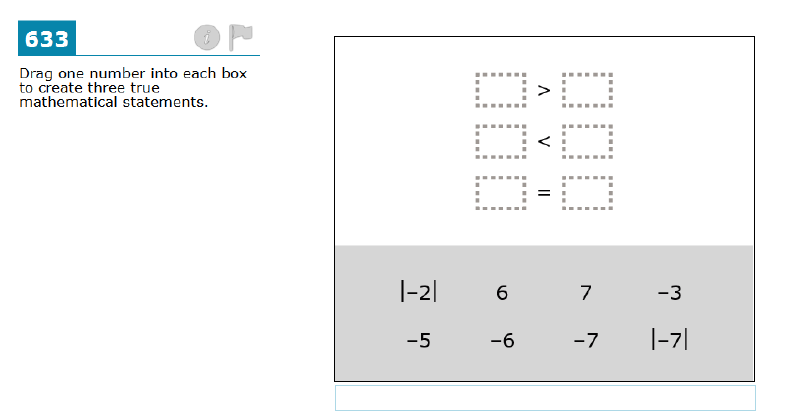 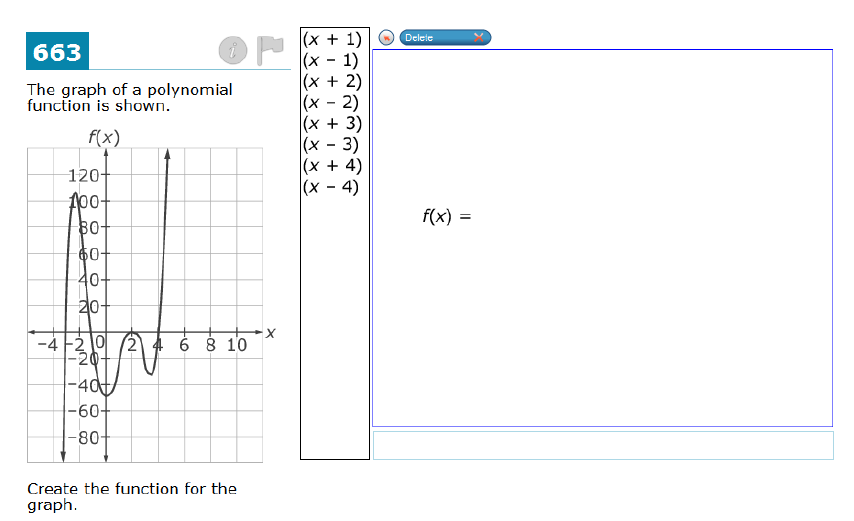 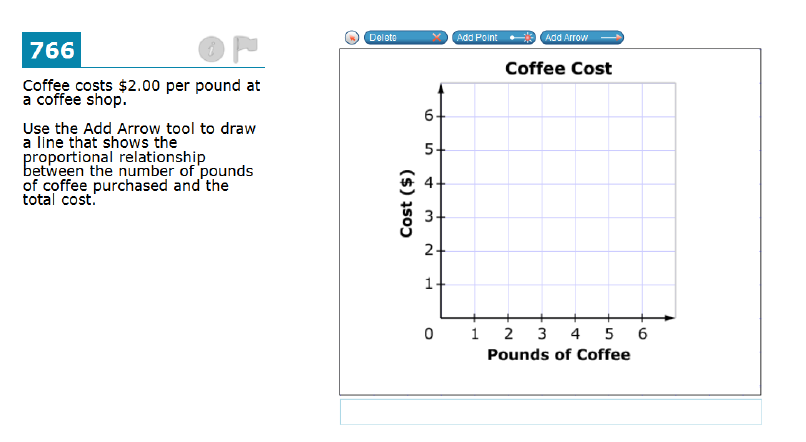 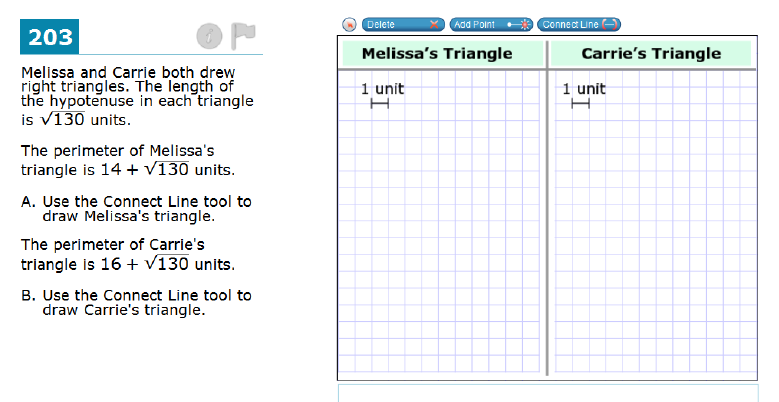 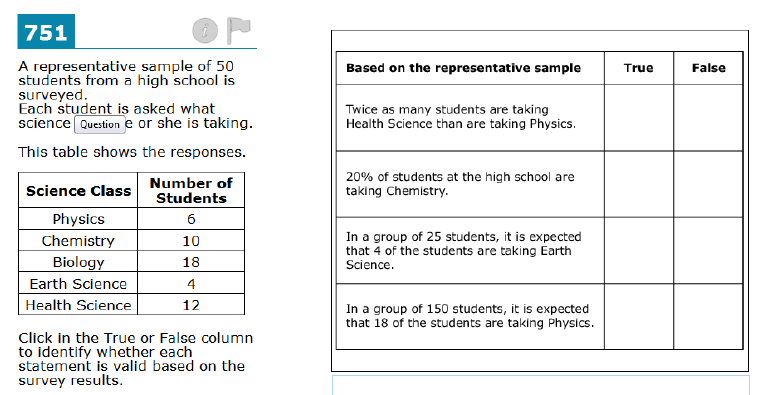 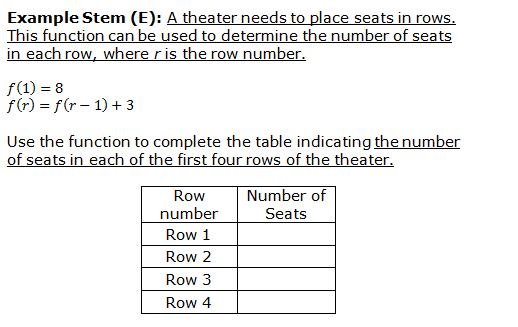 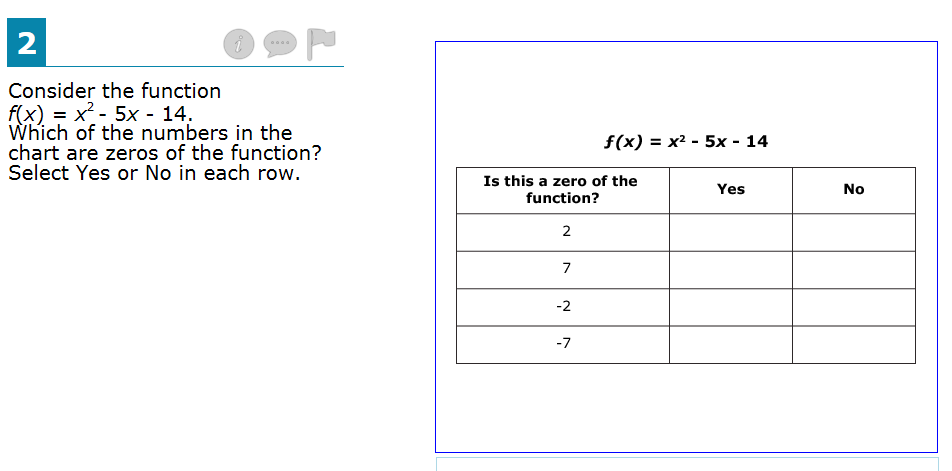 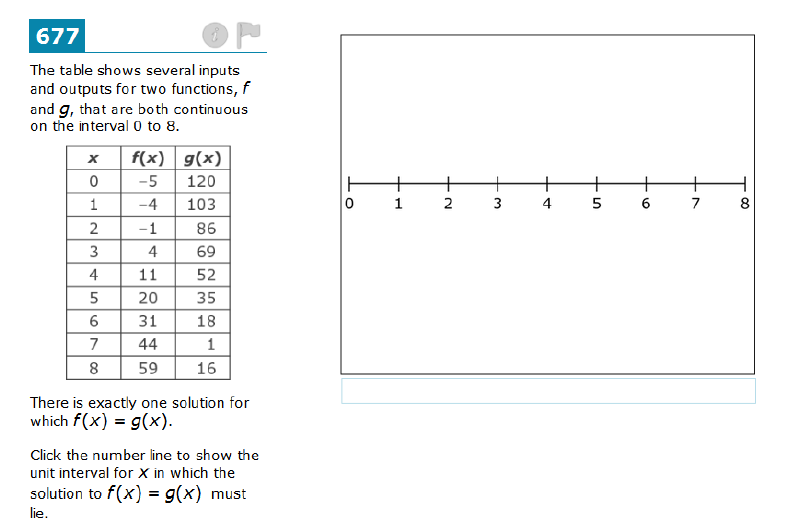 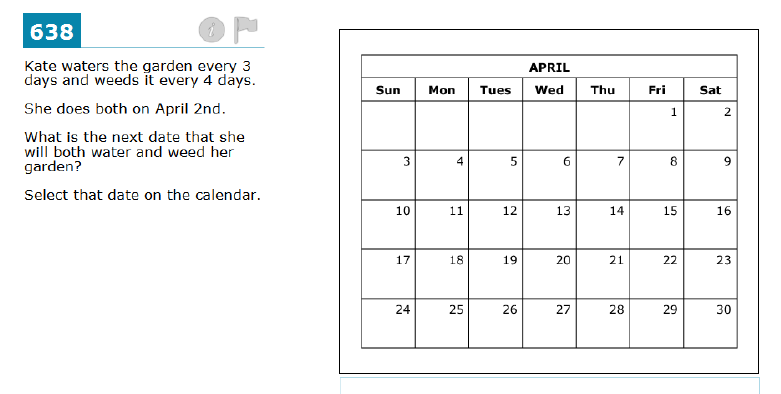 